Publicado en España el 10/04/2019 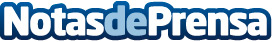 Tener mascotas afecta positivamente a la salud, según Boehringer IngelheimEl estudio internacional realizado por Boehringer Ingelheim "Un vínculo único" concluye los efectos saludables que aporta tener mascotas para las personasDatos de contacto:ServidogNota de prensa publicada en: https://www.notasdeprensa.es/tener-mascotas-afecta-positivamente-a-la-salud Categorias: Mascotas Medicina alternativa http://www.notasdeprensa.es